DAV PUBLIC SCHOOL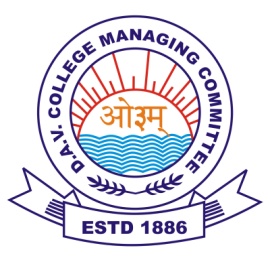 (Garoru)Tehsil, Joginder Nagar, Distt. Mandi (HP)                        Contact No: 9816057965, Pin Code: 175015                                                ACADEMIC YEAR-2023-24NAME: - ADITYA                CLASS: - VII            ROLL NO: 1     FATHER’S NAME:- SH.OMPARKASH                Mother’s Name:- MRS. KIRAN                      Term-1(2023-24)TOTAL MARKS:-   292						PRINCIPAL:-CLASS IN-CHARGE:-	Mr.MOHIT                                PRINCIPAL:-Mr.SANJAY THAKURSR.NOSUBJECTMARKS OBTAINEDTOTAL MARKS1ENGLISH31502HINDI45503MATH38504SCIENCE39505SOCIAL SCIENCE24506SANSKRIT32507M.SC/G.K28/2030/208COMPUTER3550